Arraunketako  Euskal  Federakuntza  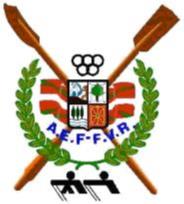 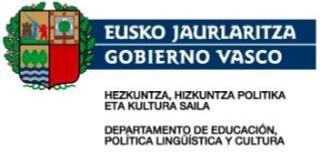 Federación  Vasca  de  Remo CAMPEONATO   DE EUSKADI  DE TRAINERAS  Larga Distancia  Legutio, 6 DE MARZO DE 2022  Arraunketako  Euskal  Federakuntza  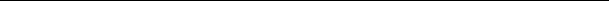 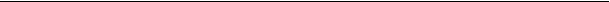 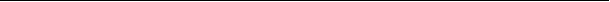 Federación  Vasca  de  Remo I PARTICIPANTESARTÍCULO 1El domingo 6 de marzo de 2022 se celebrará en el campo de regatas “Josetxo Fernández  Vaqueriza”   de Legutio el Campeonato de Euskadi de Traineras de Larga Distancia, organizado por la Federación Vasca de Remo. ARTÍCULO 2 Las tripulaciones deberán de estar obligatoriamente en posesión de la licencia extendida y tramitada por la Federación Vasca de Remo, para el año 2022, por el club que envíe la inscripción. ARTÍCULO 3 Las inscripciones se realizarán mediante las hojas oficiales de la Federación Vasca de Remo, sin cuyo requisito no se admitirán las inscripciones como buenas. (*) Anexo ISe podrá participar con dos embarcaciones por club. Las embarcaciones “B” u otras como pueden ser  foráneas (fuera de territorio), no optarán al Campeonato. El cierre de las inscripciones para estos campeonatos finalizará el día 27 de febrero 2022 a las 19:30 horas. No se admitirán inscripciones por teléfono ni por telegrama. Admitiéndose por correo, postal o electrónico (arrauna@arrauna.org) o por fax (943469769). ARTÍCULO 4 En la hoja de inscripción se pondrán los/las titulares del equipo, admitiéndose los/as suplentes que ordena el reglamento. ARTÍCULO 5 En el acta de inscripción se indicará el color de la camiseta que han de vestir en la regata, no admitiéndose a la tripulación que no cumpla con este requisito en la línea de salida.  Para  que  se  considere  campeonato  será  necesario  que  haya  un  mínimo  de  cuatro embarcaciones. Se  recuerda  la  obligatoriedad  de  los/as  patrones/as  cadetes  de  llevar  el correspondiente chaleco salvavidas. Se recuerda la prohibición de utilización de cualquier tipo de embarcación o motora de soporte o acompañamiento, tanto en el calentamiento como durante la regata. Por tanto se aconseja abstenerse de llevar cualquier zodiac o motora. Igualmente, se recuerda la obligatoriedad de pasar todas las embarcaciones después de la regata, por la estación de desinfección  (hidro limpiadora)  que  se encontrará preparada al efecto. Para poder abandonar el recinto habrá que portar un certificado emitido por el Secretario de la AEF-FVR de haber pasado la embarcación por la estación de limpiezaARTÍCULO 6 Estos campeonatos se regirán por el Código de Regatas de la Federación Vasca de Remo. Arraunketako  Euskal  Federakuntza  Federación  Vasca  de  Remo II REGATAS ARTÍCULO 7 El día 6 de marzo la reunión de delegados se celebrará a las 10:00 horas en la sala polivalente del edificio ubicado en el Campo de Regatas de Legutio. Si se siguiera teniendo restricciones por la pandemia, el contacto se establecería a través de WhatsApp. A las 11:30 horas dará comienzo la regata.  ARTÍCULO 8 La salida de la regata se realizará según el horario previsto, y en caso de que la embarcación y/o embarcaciones no estén en la zona de salida 5 minutos antes de la hora prevista, se podrá dar la salida sin su presencia. ARTÍCULO 9 La organización tendrá previsto para casos de emergencia los medios necesarios de Salvamento y Socorrismo. ARTÍCULO 10  La regata se disputará a dos calles con salida al minuto sobre un recorrido de 4.000 metros para la categoría femenina y veterana y de 6.000 metros para la categoría masculina.Dependiendo de la participación la salida se podría efectuar de uno en uno.  Plano del recorrido: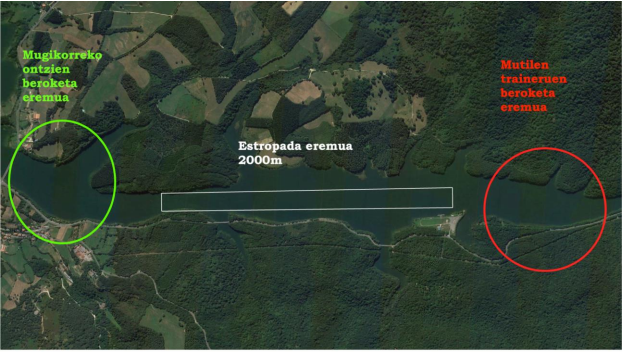 NESKAK/CHICAS    VETERANOSArraunketako  Euskal  Federakuntza  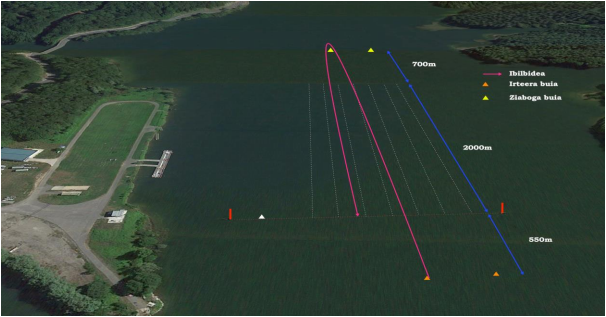 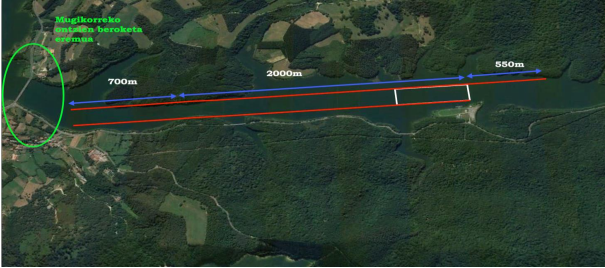 Federación  Vasca  de  Remo MUTILAK/CHICOS III  CLASIFICACIONES ARTÍCULO 11 La composición de la regata se realizará en el local social de la Federación Vasca de Remo (Anoeta Pasealekua, 7. Donostia) el día 3 de marzo a las 10:00 horas. IV  TROFEOS ARTÍCULO 12 Campeonato de Euskadi. ........ Ikurriña y Medalla color oro ........ Medalla color plata ........ Medalla color bronce Arraunketako  Euskal  Federakuntza  Federación  Vasca  de  Remo La entrega de ikurriñas y medallas se realizará en el lugar ubicado al efecto  al finalizar cada campeonato por categoríaV  ORGANISMOS ARTÍCULO 13 El Comité Organizador estará compuesto por:   Presidente o Vicepresidente de la Federación Vasca de Remo.   Presidente del Jurado   Coordinador/a de Seguridad ARTÍCULO  14 El hecho de tomar parte  en la regata que  hace referencia el presente  reglamento presupone la aceptación del mismo en todas y cada una de sus partes. MODALIDADES:  Absoluta Masculino  Absoluta Fémina   VeteranaCOORDINADOR/A DE SEGURIDAD  De conformidad con la legislación vigente (Real Decreto 62/2008, de 25 de enero de 2008), por parte de la Federación se designará un/a directivo/a de la misma que será responsable de la seguridad de la regata. El/ella mismo/a será el/la encargado/a de la supervisión de los permisos y autorizaciones correspondientes que procedan para el desarrollo de la competición. Será, también, quien autorice la celebración o suspensión de la misma por causas climatológicas.(*) Anexo 1Dado que en las regatas de La Kontxa 2021 se procedió a probar el Gestor de Inscripciones cuyo resultado fue satisfactorio, tanto para la organización, así como para los clubes participantes, en este Campeonato se va a utilizar el citado programa. Por ello es muy importante que los clubes que tengan previsto participar, así como los que en posteriores eventos lo hagan también, nos remitan urgentemente las fotos de los y las deportistas, con las características especificas que solicitamos, (foto de frente, solo la cabeza, a la altura de los hombros) poniendo en cada imagen el número de DNI y número de ficha.  MUY IMPORTANTE:  A tener en cuentaNota: Dada la actual situación que padecemos, solicitamos que cuanto antes se nos envíe las inscripciones con el fin de: Habilitar las zonas de ubicación y el número de vehículos a entrar en el recinto.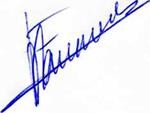 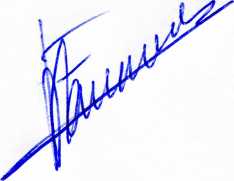 Eugenio Fernández SorianoSecretario de la AEF-FVRContactoTeléfono  943 451891 687709125Correo  arrauna@arrauna.org / efaurreko@gmail.comDonostia a 14 de febrero de 2022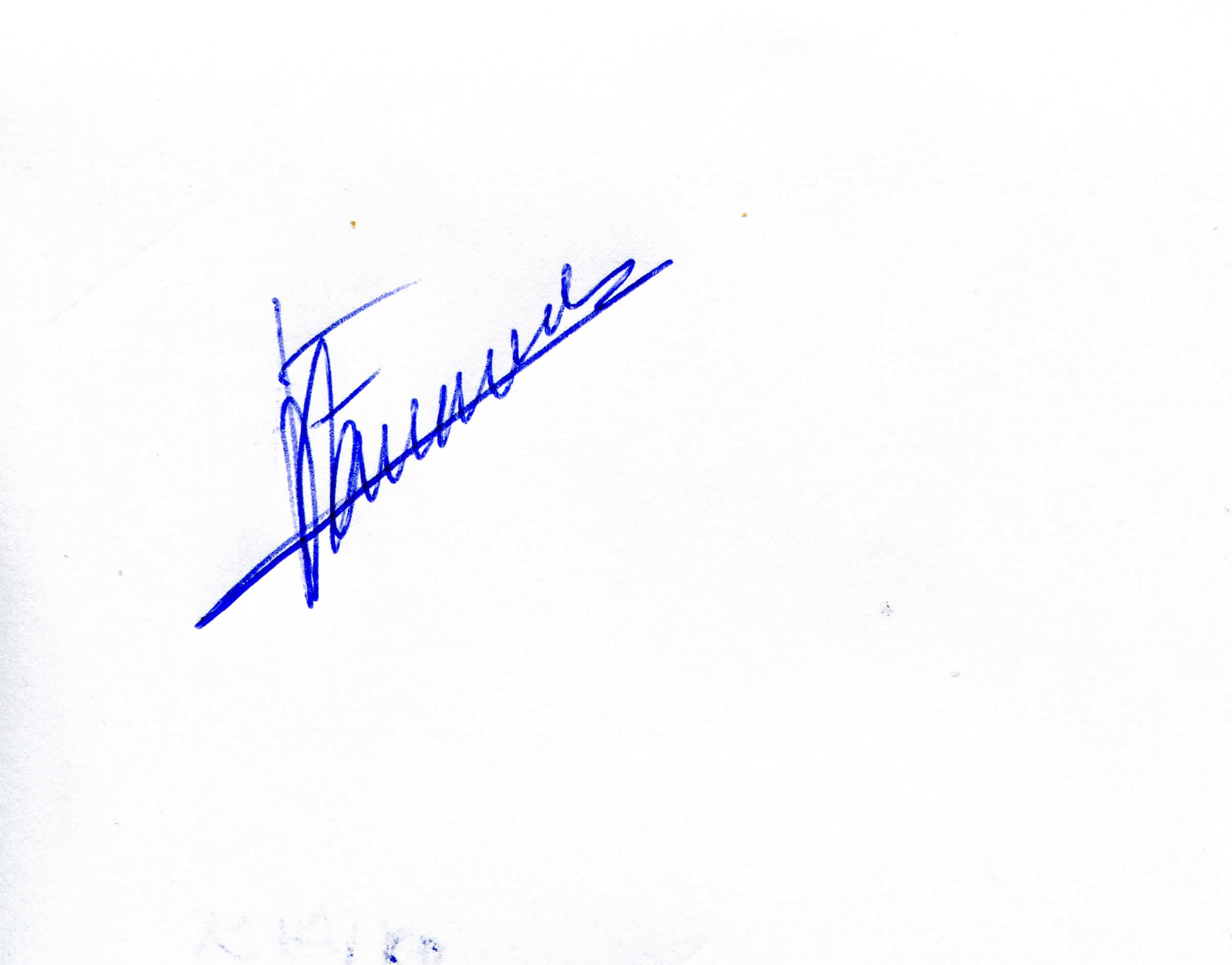 